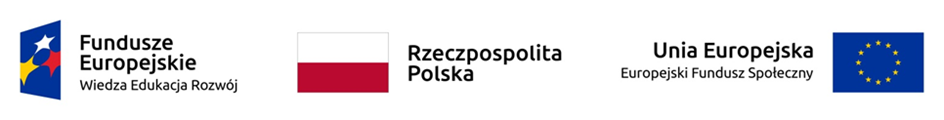 Usługi indywidualnego transportu door-to-door oraz poprawa dostępności architektonicznej wielorodzinnych budynków mieszkalnychZałącznik nr 1do Regulaminu świadczenia usług transportowych door – to – doorFormularz zgłoszeniowy                                                                                                                       „Usługi indywidualnego transportu door-to-door – dla mieszkańców Miasta Włocławek”. 
(Należy wypełnić wszystkie pola formularza wpisując dane lub stawiając znak X w odpowiednim polu. Zgłaszający wypełnia pola białe.)Formularz zgłoszeniowy                                                                                                                       „Usługi indywidualnego transportu door-to-door – dla mieszkańców Miasta Włocławek”. 
(Należy wypełnić wszystkie pola formularza wpisując dane lub stawiając znak X w odpowiednim polu. Zgłaszający wypełnia pola białe.)Formularz zgłoszeniowy                                                                                                                       „Usługi indywidualnego transportu door-to-door – dla mieszkańców Miasta Włocławek”. 
(Należy wypełnić wszystkie pola formularza wpisując dane lub stawiając znak X w odpowiednim polu. Zgłaszający wypełnia pola białe.)Formularz zgłoszeniowy                                                                                                                       „Usługi indywidualnego transportu door-to-door – dla mieszkańców Miasta Włocławek”. 
(Należy wypełnić wszystkie pola formularza wpisując dane lub stawiając znak X w odpowiednim polu. Zgłaszający wypełnia pola białe.)Formularz zgłoszeniowy                                                                                                                       „Usługi indywidualnego transportu door-to-door – dla mieszkańców Miasta Włocławek”. 
(Należy wypełnić wszystkie pola formularza wpisując dane lub stawiając znak X w odpowiednim polu. Zgłaszający wypełnia pola białe.)Formularz zgłoszeniowy                                                                                                                       „Usługi indywidualnego transportu door-to-door – dla mieszkańców Miasta Włocławek”. 
(Należy wypełnić wszystkie pola formularza wpisując dane lub stawiając znak X w odpowiednim polu. Zgłaszający wypełnia pola białe.)Formularz zgłoszeniowy                                                                                                                       „Usługi indywidualnego transportu door-to-door – dla mieszkańców Miasta Włocławek”. 
(Należy wypełnić wszystkie pola formularza wpisując dane lub stawiając znak X w odpowiednim polu. Zgłaszający wypełnia pola białe.)Formularz zgłoszeniowy                                                                                                                       „Usługi indywidualnego transportu door-to-door – dla mieszkańców Miasta Włocławek”. 
(Należy wypełnić wszystkie pola formularza wpisując dane lub stawiając znak X w odpowiednim polu. Zgłaszający wypełnia pola białe.)Formularz zgłoszeniowy                                                                                                                       „Usługi indywidualnego transportu door-to-door – dla mieszkańców Miasta Włocławek”. 
(Należy wypełnić wszystkie pola formularza wpisując dane lub stawiając znak X w odpowiednim polu. Zgłaszający wypełnia pola białe.)Formularz zgłoszeniowy                                                                                                                       „Usługi indywidualnego transportu door-to-door – dla mieszkańców Miasta Włocławek”. 
(Należy wypełnić wszystkie pola formularza wpisując dane lub stawiając znak X w odpowiednim polu. Zgłaszający wypełnia pola białe.)Uzupełnia UrządUzupełnia UrządUzupełnia UrządUzupełnia UrządUzupełnia UrządUzupełnia UrządUzupełnia UrządUzupełnia UrządUzupełnia UrządUzupełnia UrządData wpływu wnioskuNr wnioskuCzy usługa została zrealizowana                        (jeśli nie, podać powód) Tak Tak Tak Tak Tak  Nie  Nie  Nie  NieData i godzina realizacjiDane użytkownika/użytkowniczkiDane użytkownika/użytkowniczkiDane użytkownika/użytkowniczkiDane użytkownika/użytkowniczkiDane użytkownika/użytkowniczkiDane użytkownika/użytkowniczkiDane użytkownika/użytkowniczkiDane użytkownika/użytkowniczkiDane użytkownika/użytkowniczkiImię (imiona)NazwiskoData urodzeniaPłećKobieta                       Mężczyzna   Kobieta                       Mężczyzna   Kobieta                       Mężczyzna   Kobieta                       Mężczyzna   Kobieta                       Mężczyzna   Kobieta                       Mężczyzna   Kobieta                       Mężczyzna   Kobieta                       Mężczyzna   Kobieta                       Mężczyzna   Adres zamieszkaniaAdres zamieszkaniaAdres zamieszkaniaAdres zamieszkaniaAdres zamieszkaniaAdres zamieszkaniaAdres zamieszkaniaAdres zamieszkaniaAdres zamieszkaniaAdres zamieszkaniaMiejscowośćUlicaNr domuNr lokaluKod pocztowy PocztaGminaTelefon kontaktowyAdres  e-mailInformacje dotyczące wyjazduInformacje dotyczące wyjazduInformacje dotyczące wyjazduInformacje dotyczące wyjazduInformacje dotyczące wyjazduInformacje dotyczące wyjazduInformacje dotyczące wyjazduInformacje dotyczące wyjazduInformacje dotyczące wyjazduInformacje dotyczące wyjazduMiejsce odbioru pasażera (dokładny adres)Miejsce docelowe (dokładny adres)Data wyjazduGodzina wyjazduTransport w jedną stronę Tak                                                      Tak                                                      Tak                                                      Tak                                                      Tak                                                       Nie  Nie  Nie  NiePlanowana godzina powrotuZ usługi skorzysta również:- mój opiekun- mój opiekun- mój opiekun- mój opiekun- mój opiekun- mój opiekun- mój opiekun Tak  Nie Tak  NieZ usługi skorzysta również:- mój pies asystujący lub pies przewodnik- mój pies asystujący lub pies przewodnik- mój pies asystujący lub pies przewodnik- mój pies asystujący lub pies przewodnik- mój pies asystujący lub pies przewodnik- mój pies asystujący lub pies przewodnik- mój pies asystujący lub pies przewodnik  Tak  Nie  Tak  NieOświadczam, że:Oświadczam, że:Oświadczam, że:Oświadczam, że:Oświadczam, że:Oświadczam, że:Oświadczam, że:Oświadczam, że:Oświadczam, że:Oświadczam, że:Jestem mieszkańcem Miasta Włocławek. Jestem mieszkańcem Miasta Włocławek. Jestem mieszkańcem Miasta Włocławek.  Tak Tak Tak Tak Tak Tak  NieCel wyjazdu dotyczy mojej aktywizacji społeczno-zawodowej:Cel wyjazdu dotyczy mojej aktywizacji społeczno-zawodowej:Cel wyjazdu dotyczy mojej aktywizacji społeczno-zawodowej:Cel wyjazdu dotyczy mojej aktywizacji społeczno-zawodowej:Cel wyjazdu dotyczy mojej aktywizacji społeczno-zawodowej:Cel wyjazdu dotyczy mojej aktywizacji społeczno-zawodowej:Cel wyjazdu dotyczy mojej aktywizacji społeczno-zawodowej:Cel wyjazdu dotyczy mojej aktywizacji społeczno-zawodowej:Cel wyjazdu dotyczy mojej aktywizacji społeczno-zawodowej:Cel wyjazdu dotyczy mojej aktywizacji społeczno-zawodowej:społeczny społeczny społeczny   Tak  Tak  Tak  Tak  Tak  Tak  Niezawodowy zawodowy zawodowy  Tak Tak Tak Tak Tak Tak Nieedukacyjnyedukacyjnyedukacyjny  Tak  Tak  Tak  Tak  Tak  Tak   Niezdrowotny zdrowotny zdrowotny   Tak  Tak  Tak  Tak  Tak  Tak NieMam problemy z mobilnością wynikające z tego, że jestem:Mam problemy z mobilnością wynikające z tego, że jestem:Mam problemy z mobilnością wynikające z tego, że jestem:Mam problemy z mobilnością wynikające z tego, że jestem:Mam problemy z mobilnością wynikające z tego, że jestem:Mam problemy z mobilnością wynikające z tego, że jestem:Mam problemy z mobilnością wynikające z tego, że jestem:Mam problemy z mobilnością wynikające z tego, że jestem:Mam problemy z mobilnością wynikające z tego, że jestem:Mam problemy z mobilnością wynikające z tego, że jestem:Osobą niepełnosprawną posiadającą orzeczenie                      o stopniu niepełnosprawności lub równoważne (kopia orzeczenia lub oświadczenie)Osobą niepełnosprawną posiadającą orzeczenie                      o stopniu niepełnosprawności lub równoważne (kopia orzeczenia lub oświadczenie)Osobą niepełnosprawną posiadającą orzeczenie                      o stopniu niepełnosprawności lub równoważne (kopia orzeczenia lub oświadczenie)   Tak   Tak   Tak   Tak   Tak   Tak   NieOsobą z trudnościami w samodzielnym poruszaniu się nieposiadającą orzeczenia                      o stopniu niepełnosprawności  (oświadczenie lub zaświadczenie od lekarza rodzinnego)Osobą z trudnościami w samodzielnym poruszaniu się nieposiadającą orzeczenia                      o stopniu niepełnosprawności  (oświadczenie lub zaświadczenie od lekarza rodzinnego)Osobą z trudnościami w samodzielnym poruszaniu się nieposiadającą orzeczenia                      o stopniu niepełnosprawności  (oświadczenie lub zaświadczenie od lekarza rodzinnego)  Tak  Tak  Tak  Tak  Tak  Tak  NieOsobą w wieku senioralnym 60+ z potrzebą wsparcia w zakresie mobilności (oświadczenie)Osobą w wieku senioralnym 60+ z potrzebą wsparcia w zakresie mobilności (oświadczenie)Osobą w wieku senioralnym 60+ z potrzebą wsparcia w zakresie mobilności (oświadczenie)  Tak  Tak  Tak  Tak  Tak  Tak   NieZgłaszam potrzebę skorzystania z:Zgłaszam potrzebę skorzystania z:Zgłaszam potrzebę skorzystania z:Zgłaszam potrzebę skorzystania z:Zgłaszam potrzebę skorzystania z:Zgłaszam potrzebę skorzystania z:Zgłaszam potrzebę skorzystania z:Zgłaszam potrzebę skorzystania z:Zgłaszam potrzebę skorzystania z:Zgłaszam potrzebę skorzystania z:Pomocy asystenta (pomoc osobom niesamodzielnym                      w dotarciu z domu do miejsca docelowego i w drodze powrotnej)Pomocy asystenta (pomoc osobom niesamodzielnym                      w dotarciu z domu do miejsca docelowego i w drodze powrotnej)Pomocy asystenta (pomoc osobom niesamodzielnym                      w dotarciu z domu do miejsca docelowego i w drodze powrotnej)  Tak  Tak  Tak  Tak  Tak  Tak   NieWózka inwalidzkiegoWózka inwalidzkiegoWózka inwalidzkiego   Tak   Tak   Tak   Tak   Tak   Tak   NiePlatformy walizkowej (urządzenie do transportu osoby na wózku inwalidzkim)Platformy walizkowej (urządzenie do transportu osoby na wózku inwalidzkim)Platformy walizkowej (urządzenie do transportu osoby na wózku inwalidzkim) Tak Tak Tak Tak Tak Tak  NieSchodołazSchodołazSchodołaz Tak Tak Tak Tak Tak Tak  NieOświadczam, że zapoznałem/łam się z Regulaminem świadczenia usługi transportowej door-to-door i są mi znane regulacje z niego wynikające, w szczególności jestem świadomy, że:Kierowca/asystent/osoba świadcząca usługę ma możliwość weryfikacji oświadczeń poprzez żądanie odpowiedniego dokumentu:- dowodu osobistego lub innego dokumentu pozwalającego zidentyfikować tożsamość osoby, - orzeczenie o stopniu niepełnosprawności lub równoważne, - zaświadczenie od lekarza rodzinnego, wskazującego na ograniczenia w mobilności. Kierowca w uzasadnionych przypadkach może odmówić przejazdu. Czas oczekiwania pojazdu przed budynkiem, w którym przebywa użytkownik/użytkowniczka oczekujący/oczekująca na przejazd wynosi maksymalnie 15 minut.Oświadczam, że zapoznałem się z załączoną do formularza klauzulą informacyjną.Oświadczam, że zapoznałem/łam się z Regulaminem świadczenia usługi transportowej door-to-door i są mi znane regulacje z niego wynikające, w szczególności jestem świadomy, że:Kierowca/asystent/osoba świadcząca usługę ma możliwość weryfikacji oświadczeń poprzez żądanie odpowiedniego dokumentu:- dowodu osobistego lub innego dokumentu pozwalającego zidentyfikować tożsamość osoby, - orzeczenie o stopniu niepełnosprawności lub równoważne, - zaświadczenie od lekarza rodzinnego, wskazującego na ograniczenia w mobilności. Kierowca w uzasadnionych przypadkach może odmówić przejazdu. Czas oczekiwania pojazdu przed budynkiem, w którym przebywa użytkownik/użytkowniczka oczekujący/oczekująca na przejazd wynosi maksymalnie 15 minut.Oświadczam, że zapoznałem się z załączoną do formularza klauzulą informacyjną.Oświadczam, że zapoznałem/łam się z Regulaminem świadczenia usługi transportowej door-to-door i są mi znane regulacje z niego wynikające, w szczególności jestem świadomy, że:Kierowca/asystent/osoba świadcząca usługę ma możliwość weryfikacji oświadczeń poprzez żądanie odpowiedniego dokumentu:- dowodu osobistego lub innego dokumentu pozwalającego zidentyfikować tożsamość osoby, - orzeczenie o stopniu niepełnosprawności lub równoważne, - zaświadczenie od lekarza rodzinnego, wskazującego na ograniczenia w mobilności. Kierowca w uzasadnionych przypadkach może odmówić przejazdu. Czas oczekiwania pojazdu przed budynkiem, w którym przebywa użytkownik/użytkowniczka oczekujący/oczekująca na przejazd wynosi maksymalnie 15 minut.Oświadczam, że zapoznałem się z załączoną do formularza klauzulą informacyjną.Oświadczam, że zapoznałem/łam się z Regulaminem świadczenia usługi transportowej door-to-door i są mi znane regulacje z niego wynikające, w szczególności jestem świadomy, że:Kierowca/asystent/osoba świadcząca usługę ma możliwość weryfikacji oświadczeń poprzez żądanie odpowiedniego dokumentu:- dowodu osobistego lub innego dokumentu pozwalającego zidentyfikować tożsamość osoby, - orzeczenie o stopniu niepełnosprawności lub równoważne, - zaświadczenie od lekarza rodzinnego, wskazującego na ograniczenia w mobilności. Kierowca w uzasadnionych przypadkach może odmówić przejazdu. Czas oczekiwania pojazdu przed budynkiem, w którym przebywa użytkownik/użytkowniczka oczekujący/oczekująca na przejazd wynosi maksymalnie 15 minut.Oświadczam, że zapoznałem się z załączoną do formularza klauzulą informacyjną.Oświadczam, że zapoznałem/łam się z Regulaminem świadczenia usługi transportowej door-to-door i są mi znane regulacje z niego wynikające, w szczególności jestem świadomy, że:Kierowca/asystent/osoba świadcząca usługę ma możliwość weryfikacji oświadczeń poprzez żądanie odpowiedniego dokumentu:- dowodu osobistego lub innego dokumentu pozwalającego zidentyfikować tożsamość osoby, - orzeczenie o stopniu niepełnosprawności lub równoważne, - zaświadczenie od lekarza rodzinnego, wskazującego na ograniczenia w mobilności. Kierowca w uzasadnionych przypadkach może odmówić przejazdu. Czas oczekiwania pojazdu przed budynkiem, w którym przebywa użytkownik/użytkowniczka oczekujący/oczekująca na przejazd wynosi maksymalnie 15 minut.Oświadczam, że zapoznałem się z załączoną do formularza klauzulą informacyjną.Oświadczam, że zapoznałem/łam się z Regulaminem świadczenia usługi transportowej door-to-door i są mi znane regulacje z niego wynikające, w szczególności jestem świadomy, że:Kierowca/asystent/osoba świadcząca usługę ma możliwość weryfikacji oświadczeń poprzez żądanie odpowiedniego dokumentu:- dowodu osobistego lub innego dokumentu pozwalającego zidentyfikować tożsamość osoby, - orzeczenie o stopniu niepełnosprawności lub równoważne, - zaświadczenie od lekarza rodzinnego, wskazującego na ograniczenia w mobilności. Kierowca w uzasadnionych przypadkach może odmówić przejazdu. Czas oczekiwania pojazdu przed budynkiem, w którym przebywa użytkownik/użytkowniczka oczekujący/oczekująca na przejazd wynosi maksymalnie 15 minut.Oświadczam, że zapoznałem się z załączoną do formularza klauzulą informacyjną.Oświadczam, że zapoznałem/łam się z Regulaminem świadczenia usługi transportowej door-to-door i są mi znane regulacje z niego wynikające, w szczególności jestem świadomy, że:Kierowca/asystent/osoba świadcząca usługę ma możliwość weryfikacji oświadczeń poprzez żądanie odpowiedniego dokumentu:- dowodu osobistego lub innego dokumentu pozwalającego zidentyfikować tożsamość osoby, - orzeczenie o stopniu niepełnosprawności lub równoważne, - zaświadczenie od lekarza rodzinnego, wskazującego na ograniczenia w mobilności. Kierowca w uzasadnionych przypadkach może odmówić przejazdu. Czas oczekiwania pojazdu przed budynkiem, w którym przebywa użytkownik/użytkowniczka oczekujący/oczekująca na przejazd wynosi maksymalnie 15 minut.Oświadczam, że zapoznałem się z załączoną do formularza klauzulą informacyjną.Oświadczam, że zapoznałem/łam się z Regulaminem świadczenia usługi transportowej door-to-door i są mi znane regulacje z niego wynikające, w szczególności jestem świadomy, że:Kierowca/asystent/osoba świadcząca usługę ma możliwość weryfikacji oświadczeń poprzez żądanie odpowiedniego dokumentu:- dowodu osobistego lub innego dokumentu pozwalającego zidentyfikować tożsamość osoby, - orzeczenie o stopniu niepełnosprawności lub równoważne, - zaświadczenie od lekarza rodzinnego, wskazującego na ograniczenia w mobilności. Kierowca w uzasadnionych przypadkach może odmówić przejazdu. Czas oczekiwania pojazdu przed budynkiem, w którym przebywa użytkownik/użytkowniczka oczekujący/oczekująca na przejazd wynosi maksymalnie 15 minut.Oświadczam, że zapoznałem się z załączoną do formularza klauzulą informacyjną.Oświadczam, że zapoznałem/łam się z Regulaminem świadczenia usługi transportowej door-to-door i są mi znane regulacje z niego wynikające, w szczególności jestem świadomy, że:Kierowca/asystent/osoba świadcząca usługę ma możliwość weryfikacji oświadczeń poprzez żądanie odpowiedniego dokumentu:- dowodu osobistego lub innego dokumentu pozwalającego zidentyfikować tożsamość osoby, - orzeczenie o stopniu niepełnosprawności lub równoważne, - zaświadczenie od lekarza rodzinnego, wskazującego na ograniczenia w mobilności. Kierowca w uzasadnionych przypadkach może odmówić przejazdu. Czas oczekiwania pojazdu przed budynkiem, w którym przebywa użytkownik/użytkowniczka oczekujący/oczekująca na przejazd wynosi maksymalnie 15 minut.Oświadczam, że zapoznałem się z załączoną do formularza klauzulą informacyjną.Oświadczam, że zapoznałem/łam się z Regulaminem świadczenia usługi transportowej door-to-door i są mi znane regulacje z niego wynikające, w szczególności jestem świadomy, że:Kierowca/asystent/osoba świadcząca usługę ma możliwość weryfikacji oświadczeń poprzez żądanie odpowiedniego dokumentu:- dowodu osobistego lub innego dokumentu pozwalającego zidentyfikować tożsamość osoby, - orzeczenie o stopniu niepełnosprawności lub równoważne, - zaświadczenie od lekarza rodzinnego, wskazującego na ograniczenia w mobilności. Kierowca w uzasadnionych przypadkach może odmówić przejazdu. Czas oczekiwania pojazdu przed budynkiem, w którym przebywa użytkownik/użytkowniczka oczekujący/oczekująca na przejazd wynosi maksymalnie 15 minut.Oświadczam, że zapoznałem się z załączoną do formularza klauzulą informacyjną.MiejscowośćMiejscowośćData Data Data Data Data Podpis Użytkownika/Użytkowniczki Podpis Użytkownika/Użytkowniczki Podpis Użytkownika/Użytkowniczki 